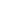 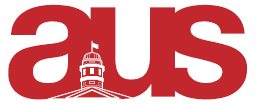 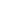 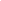 Report of the Quebec Studies Student Association AUS Legislative Assembly October 16 2019Departmental UpdatesApple Shack: huge success! 2 Montreal As Seen By… great turnoutUpcoming EventsEvent with NASA and OFM → Quizz expressions francophonesMatinée Musée, November 3rd → with OFMMontreal As Seen By..., November 19thPresidentCollaborating with NASA and OFM for upcoming eventsPromoted the two Montreal As Seen by eventsPromoted Apple Shack eventAttended the Apple Shack eventVP FinanceParticipated in the Apple ShackSent an email to all participants reminding of the tip and instructions Created a Facebook event for the Montreal as Seen By Animated Montréal as seen by on Tuesday October 22ndVP ExternalUpdated the Instagram accountUpdated the Facebook account Promoted the Apple Shack eventAttended the Apple Shack eventAttended AUS council Co-organized and co-animated event Montreal as seen by… on october 24th 